 Autor: Jan Vavřín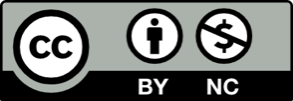 Toto dílo je licencováno pod licencí Creative Commons [CC BY-NC 4.0]. Licenční podmínky navštivte na adrese [https://creativecommons.org/choose/?lang=cs]. Video: https://edu.ceskatelevize.cz/video/6705-id-6705 Na pokraji katastrofyKritika československého normalizačního režimu se většinou soustředí na zločiny státní bezpečnosti nebo justice či na otázky nesvobody projevu a pohybu. Devastace životního prostředí zůstává poněkud na okraji zájmu. Byla přitom tak rozsáhlá, že odborníci mluví o ekologické katastrofě, jejíž následky neseme dodnes.Během sledování videa se pokuste odpovědět na následující otázky.Zapište do tabulky, které problémy byly, dle názoru vystupujících odborníků, nejzávažnější. Co bylo příčinami těchto problémů?Který region dnešní ČR byl nejpostiženější a proč?Demokratické země mají rozmanité nástroje, které pomáhají eliminovat nebo předcházet ekologickým problémům. V diktátorských režimech obvykle chybí nebo jsou potlačovány. Ve skupinách vyberte jeden z nástrojů a popište, jakým konkrétním způsobem může pomoci předejít poškození životního prostředí, nebo jej dokonce zlepšit.Všeobecná informovanost, svobodné sdělovací prostředkySystémy včasného varování v případech ohrožení zdraví, života, či majetkuZákonodárství směřující k ochraně životního prostředí a zdraví obyvatelAktivity svobodné občanské společnosti (zájmové a nátlakové spolky, petice…)Jaká environmentální témata dnes rezonují? Stavby dálnic, znečištění ovzduší, důsledky sucha, povodní, nežádoucí změny zákonů, developerské projekty? Projděte si weby environmentálních občanských sdružení (například Děti země, Greenpeace, Hnutí Duha či další zájmová sdružení a spolky) nebo zhlédněte některou z epizod pořadu ČT Nedej se. Na základě získaných informací představte spolužákům environmentální kauzy a témata, která ukazují, že boj o životní prostředí pokračuje i v současnosti.